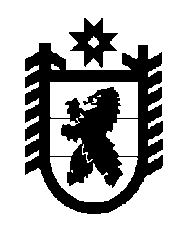 Российская Федерация Республика Карелия    РАСПОРЯЖЕНИЕГЛАВЫ РЕСПУБЛИКИ КАРЕЛИЯВнести в распоряжение Главы Республики Карелия от 20 августа 2015 года № 290-р (Собрание законодательства Республики Карелия, 2015, № 8, ст. 1519) следующие изменения:в пункте 2 слова «Министерству экономического развития Республики Карелия» заменить словами «Министерству экономического развития и промышленности Республики Карелия»;в Инвестиционной стратегии Республики Карелия на период до 2025 года, утвержденной указанным распоряжением:а) дополнить наименованием следующего содержания:«Инвестиционная стратегия Республики Карелия на период до 2025 года»;          б) в абзаце втором подраздела 2.12 раздела 2 слова «Министерством экономического развития Республики Карелия» заменить словами «Министерством экономического развития и промышленности Республики Карелия»;          в) в разделе 5 слова «Министерство экономического развития Республики Карелия» в соответствующем падеже заменить  словами «Министерство экономического развития и промышленности Республики Карелия» в соответствующем падеже;          г) в приложении 3:          в пункте 9 слова «Министерства экономического развития Республики Карелия» заменить словами «Министерства экономического развития и промышленности Республики Карелия»;          в пункте 10 слова «Министерства экономического развития Республики Карелия» заменить словами «Министерства экономического развития и промышленности Республики Карелия».Внести в пункт 2 распоряжения Главы Республики Карелия 
от 1 марта 2016 года № 67-р изменение, заменив слова «Министерство экономического развития Республики Карелия» словами «Министерство экономического развития и промышленности Республики Карелия».3. Признать утратившим силу распоряжение Главы Республики Карелия от 19 февраля 2013 года № 38-р (Собрание законодательства Республики Карелия, 2013, № 2, ст. 238).          Глава Республики  Карелия                                                               А.П. Худилайненг. Петрозаводск22  июня 2016 года№ 237-р